<Insert your title in small caps here. If it extends past one line, be sure that subsequent lines taper in as this text is doing now>By<Type your name here>Submitted in Partial Fulfillment of the Requirements forGraduation with Distinction in Neuroscience<Month, Year of Graduation>Approved: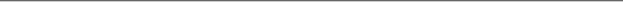 <Type Name> Director of Thesis<Type Name> Second Reader Jessica Green, Neuroscience Program Director